«В регистр»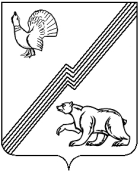 АДМИНИСТРАЦИЯ ГОРОДА ЮГОРСКАХанты-Мансийского  автономного  округа-ЮгрыПОСТАНОВЛЕНИЕот  24 сентября 2021 года							      № 1789-пО внесении изменений в постановлениеадминистрации города Югорскаот 30.10.2018 № 3000«О муниципальной программе города Югорска«Управление муниципальным имуществом»В соответствии с постановлением администрации города Югорска от 01.11.2019 № 2359 «О модельной муниципальной программе города Югорска, порядке принятия решения о разработке муниципальных программ города Югорска, их формирования, утверждения и реализации в соответствии с национальными целями развития»:1. Внести в приложение к постановлению администрации города Югорска от 30.10.2018 № 3000 «О муниципальной программе города Югорска «Управление муниципальным имуществом» (с изменениями от 29.04.2019 № 889, от 10.10.2019 № 2195, от 06.11.2019 № 2399, от 18.12.2019 № 2726, от 23.12.2019 № 2745, от 25.09.2020 № 1370, от 21.12.2020 № 1922, от 21.12.2020 № 1923, от 26.04.2021 № 597-п) следующие изменения:1.1. Строку «Параметры финансового обеспечение муниципальной программы» паспорта муниципальной программы изложить в следующей редакции:«	».1.2. Таблицу 2 изложить в новой редакции (приложение).2. Опубликовать постановление в официальном печатном издании города Югорска, разместить на официальном сайте органов местного самоуправления города Югорска и в государственной автоматизированной системе «Управление».3. Настоящее постановление вступает в силу после его официального опубликования.4. Контроль за выполнением постановления возложить на первого заместителя главы города - директора Департамента муниципальной собственности и градостроительства администрации города Югорска С.Д. Голина.Глава города Югорска                                                               А. В. БородкинПриложениек постановлению администрации города Югорскаот 24 сентября 2021 №1789-пТаблица 2Распределение финансовых ресурсов муниципальной программыПараметры финансового обеспечения муниципальной программыОбщий объем финансирования муниципальной программы составляет 666 081,9 тыс. рублей, в том числе:2019 год – 71 824,9 тыс. рублей;2020 год – 56 388,7 тыс. рублей;2021 год – 60 868,3 тыс. рублей;2022 год – 53 000,0 тыс. рублей;2023 год – 53 000,0 тыс. рублей;2024 год – 53 000,0 тыс. рублей;2025 год – 53 000,0 тыс. рублей;2026 – 2030 годы – 265 000,0 тыс. рублейНомер строкиНомер основного мероприятияОсновные мероприятия муниципальной программы (их связь с целевыми показателями муниципальной программы)Ответственный исполнитель/соисполнитель (наименование органа или структурного подразделения, учреждения)Источники финансированияФинансовые затраты на реализацию (тыс. рублей)Финансовые затраты на реализацию (тыс. рублей)Финансовые затраты на реализацию (тыс. рублей)Финансовые затраты на реализацию (тыс. рублей)Финансовые затраты на реализацию (тыс. рублей)Финансовые затраты на реализацию (тыс. рублей)Финансовые затраты на реализацию (тыс. рублей)Финансовые затраты на реализацию (тыс. рублей)Финансовые затраты на реализацию (тыс. рублей)Финансовые затраты на реализацию (тыс. рублей)Номер строкиНомер основного мероприятияОсновные мероприятия муниципальной программы (их связь с целевыми показателями муниципальной программы)Ответственный исполнитель/соисполнитель (наименование органа или структурного подразделения, учреждения)Источники финансированиявсегов том числе по годам:в том числе по годам:в том числе по годам:в том числе по годам:в том числе по годам:в том числе по годам:в том числе по годам:в том числе по годам:в том числе по годам:Номер строкиНомер основного мероприятияОсновные мероприятия муниципальной программы (их связь с целевыми показателями муниципальной программы)Ответственный исполнитель/соисполнитель (наименование органа или структурного подразделения, учреждения)Источники финансированиявсего20192020202120222023202420252026-20302026-2030А12345678910111213131Подпрограмма 1 «Повышение эффективности управления муниципальным имуществом»Подпрограмма 1 «Повышение эффективности управления муниципальным имуществом»Подпрограмма 1 «Повышение эффективности управления муниципальным имуществом»Подпрограмма 1 «Повышение эффективности управления муниципальным имуществом»Подпрограмма 1 «Повышение эффективности управления муниципальным имуществом»Подпрограмма 1 «Повышение эффективности управления муниципальным имуществом»Подпрограмма 1 «Повышение эффективности управления муниципальным имуществом»Подпрограмма 1 «Повышение эффективности управления муниципальным имуществом»Подпрограмма 1 «Повышение эффективности управления муниципальным имуществом»Подпрограмма 1 «Повышение эффективности управления муниципальным имуществом»Подпрограмма 1 «Повышение эффективности управления муниципальным имуществом»Подпрограмма 1 «Повышение эффективности управления муниципальным имуществом»Подпрограмма 1 «Повышение эффективности управления муниципальным имуществом»21.1Управление и распоряжение муниципальным имуществом города Югорска (1, 2, 3)Департамент муниципальной собственности и градостроительствавсего104 238,926 624,110 866,613 805,85 950,05 950,05 840,45 840,429 361,629 361,631.1Управление и распоряжение муниципальным имуществом города Югорска (1, 2, 3)Департамент муниципальной собственности и градостроительствафедеральный бюджет0,00,00,00,00,00,00,00,00,00,041.1Управление и распоряжение муниципальным имуществом города Югорска (1, 2, 3)Департамент муниципальной собственности и градостроительствабюджет автономного округа0,00,00,00,00,00,00,00,00,00,051.1Управление и распоряжение муниципальным имуществом города Югорска (1, 2, 3)Департамент муниципальной собственности и градостроительстваместный бюджет104 238,926 624,110 866,613 805,85 950,05 950,05 840,45 840,429 361,629 361,661.1Управление и распоряжение муниципальным имуществом города Югорска (1, 2, 3)Департамент муниципальной собственности и градостроительстваиные источники финансирования0,00,00,00,00,00,00,00,00,00,071.2Организационно-техническое и финансовое обеспечение деятельности Департамента муниципальной собственности и градостроительства администрации города Югорска (1, 2, 3)всего560 598,345 200,845 397,547 000,047 000,047 000,047 000,047 000,0235 000,0235 000,081.2Организационно-техническое и финансовое обеспечение деятельности Департамента муниципальной собственности и градостроительства администрации города Югорска (1, 2, 3)Управление бухгалтерского учета и отчетности администрации города Югорскафедеральный бюджет0,00,00,00,00,00,00,00,00,00,091.2Организационно-техническое и финансовое обеспечение деятельности Департамента муниципальной собственности и градостроительства администрации города Югорска (1, 2, 3)Управление бухгалтерского учета и отчетности администрации города Югорскабюджет автономного округа0,00,00,00,00,00,00,00,00,00,0101.2Организационно-техническое и финансовое обеспечение деятельности Департамента муниципальной собственности и градостроительства администрации города Югорска (1, 2, 3)Управление бухгалтерского учета и отчетности администрации города Югорскаместный бюджет559 998,344 600,845 397,547 000,047 000,047 000,047 000,047 000,0235 000,0235 000,0111.2Организационно-техническое и финансовое обеспечение деятельности Департамента муниципальной собственности и градостроительства администрации города Югорска (1, 2, 3)Департамент муниципальной собственности и градостроительстваместный бюджет600,0600,00,00,00,00,00,00,00,00,0121.2Организационно-техническое и финансовое обеспечение деятельности Департамента муниципальной собственности и градостроительства администрации города Югорска (1, 2, 3)Департамент муниципальной собственности и градостроительстваиные источники финансирования0,00,00,00,00,00,00,00,00,00,013Итого по подпрограмме 1:всего664 837,271 824,956 264,160 805,852 950,052 950,052 840,452 840,4264 361,6264 361,614Итого по подпрограмме 1:федеральный бюджет0,00,00,00,00,00,00,00,00,00,015Итого по подпрограмме 1:бюджет автономного округа0,00,00,00,00,00,00,00,00,00,016Итого по подпрограмме 1:местный бюджет664 837,271 824,956 264,160 805,852 950,052 950,052 840,452 840,4264 361,6264 361,617Итого по подпрограмме 1:иные источники финансирования0,00,00,00,00,00,00,00,00,00,018Подпрограмма 2 «Поддержка садоводства и огородничества на земельных участках муниципального образования город Югорск»Подпрограмма 2 «Поддержка садоводства и огородничества на земельных участках муниципального образования город Югорск»Подпрограмма 2 «Поддержка садоводства и огородничества на земельных участках муниципального образования город Югорск»Подпрограмма 2 «Поддержка садоводства и огородничества на земельных участках муниципального образования город Югорск»Подпрограмма 2 «Поддержка садоводства и огородничества на земельных участках муниципального образования город Югорск»Подпрограмма 2 «Поддержка садоводства и огородничества на земельных участках муниципального образования город Югорск»Подпрограмма 2 «Поддержка садоводства и огородничества на земельных участках муниципального образования город Югорск»Подпрограмма 2 «Поддержка садоводства и огородничества на земельных участках муниципального образования город Югорск»Подпрограмма 2 «Поддержка садоводства и огородничества на земельных участках муниципального образования город Югорск»Подпрограмма 2 «Поддержка садоводства и огородничества на земельных участках муниципального образования город Югорск»Подпрограмма 2 «Поддержка садоводства и огородничества на земельных участках муниципального образования город Югорск»Подпрограмма 2 «Поддержка садоводства и огородничества на земельных участках муниципального образования город Югорск»Подпрограмма 2 «Поддержка садоводства и огородничества на земельных участках муниципального образования город Югорск»192.1Выполнение комплексных кадастровых работ на земельных участках, предоставленных садоводческим и огородническим некоммерческим объединениям граждан в городе Югорске (4)Департамент муниципальной собственности и градостроительствавсего1 177,50,0115,062,550,050,0150,0150,0600,0600,0202.1Выполнение комплексных кадастровых работ на земельных участках, предоставленных садоводческим и огородническим некоммерческим объединениям граждан в городе Югорске (4)Департамент муниципальной собственности и градостроительствафедеральный бюджет0,00,00,00,00,00,00,00,00,00,0212.1Выполнение комплексных кадастровых работ на земельных участках, предоставленных садоводческим и огородническим некоммерческим объединениям граждан в городе Югорске (4)Департамент муниципальной собственности и градостроительствабюджет автономного округа0,00,00,00,00,00,00,00,00,00,0222.1Выполнение комплексных кадастровых работ на земельных участках, предоставленных садоводческим и огородническим некоммерческим объединениям граждан в городе Югорске (4)Департамент муниципальной собственности и градостроительстваместный бюджет1 177,50,0115,062,550,050,0150,0150,0600,0600,0232.1Выполнение комплексных кадастровых работ на земельных участках, предоставленных садоводческим и огородническим некоммерческим объединениям граждан в городе Югорске (4)Департамент муниципальной собственности и градостроительстваиные источники финансирования0,00,00,00,00,00,00,00,00,00,0242.2Оказание информационной поддержки населению по вопросам садоводства и огородничества (5)Управление социальной политики администрации города Югорскавсего67,20,09,60,00,00,09,69,638,438,4252.2Оказание информационной поддержки населению по вопросам садоводства и огородничества (5)Управление социальной политики администрации города Югорскафедеральный бюджет0,00,00,00,00,00,00,00,00,00,0262.2Оказание информационной поддержки населению по вопросам садоводства и огородничества (5)Управление социальной политики администрации города Югорскабюджет автономного округа0,00,00,00,00,00,00,00,00,00,0272.2Оказание информационной поддержки населению по вопросам садоводства и огородничества (5)Управление социальной политики администрации города Югорскаместный бюджет67,20,09,60,00,00,09,69,638,438,4282.2Оказание информационной поддержки населению по вопросам садоводства и огородничества (5)Управление социальной политики администрации города Югорскаиные источники финансирования0,00,00,00,00,00,00,00,00,00,029Итого по подпрограмме 2:всего1 244,70,0124,662,550,050,0159,6159,6638,4638,430Итого по подпрограмме 2:федеральный бюджет0,00,00,00,00,00,00,00,00,00,031Итого по подпрограмме 2:бюджет автономного округа0,00,00,00,00,00,00,00,00,00,032Итого по подпрограмме 2:местный бюджет1 244,70,0124,662,550,050,0159,6159,6638,4638,433Итого по подпрограмме 2:иные источники финансирования0,00,00,00,00,00,00,00,00,00,034Всего по муниципальной программе:Всего по муниципальной программе:Всего по муниципальной программе:всего666 081,971 824,956 388,760 868,353 000,053 000,053 000,053 000,0265 000,0265 000,035Всего по муниципальной программе:Всего по муниципальной программе:Всего по муниципальной программе:федеральный бюджет0,00,00,00,00,00,00,00,00,00,036Всего по муниципальной программе:Всего по муниципальной программе:Всего по муниципальной программе:бюджет автономного округа0,00,00,00,00,00,00,00,00,00,037Всего по муниципальной программе:Всего по муниципальной программе:Всего по муниципальной программе:местный бюджет666 081,971 824,956 388,760 868,353 000,053 000,053 000,053 000,0265 000,0265 000,038Всего по муниципальной программе:Всего по муниципальной программе:Всего по муниципальной программе:иные источники финансирования0,00,00,00,00,00,00,00,00,00,039в том числе:в том числе:40Инвестиции в объекты муниципальной собственностиИнвестиции в объекты муниципальной собственностивсего0,00,00,00,00,00,00,00,00,00,041Инвестиции в объекты муниципальной собственностиИнвестиции в объекты муниципальной собственностифедеральный бюджет0,00,00,00,00,00,00,00,00,00,042Инвестиции в объекты муниципальной собственностиИнвестиции в объекты муниципальной собственностибюджет автономного округа0,00,00,00,00,00,00,00,00,00,043Инвестиции в объекты муниципальной собственностиИнвестиции в объекты муниципальной собственностиместный бюджет0,00,00,00,00,00,00,00,00,00,044Инвестиции в объекты муниципальной собственностиИнвестиции в объекты муниципальной собственностииные источники финансирования0,00,00,00,00,00,00,00,00,00,045Прочие расходыПрочие расходывсего666 081,971 824,956 388,760 868,353 000,053 000,053 000,053 000,0265 000,0265 000,046Прочие расходыПрочие расходыфедеральный бюджет0,00,00,00,00,00,00,00,00,00,047Прочие расходыПрочие расходыбюджет автономного округа0,00,00,00,00,00,00,00,00,00,048Прочие расходыПрочие расходыместный бюджет666 081,971 824,956 388,760 868,353 000,053 000,053 000,053 000,0265 000,0265 000,049Прочие расходыПрочие расходыиные источники финансирования0,00,00,00,00,00,00,00,00,00,050в том числе:в том числе:51Ответственный исполнительОтветственный исполнительДепартамент муниципальной собственности и градостроительствавсего106 016,427 224,110 981,613 868,36 000,06 000,05 990,45 990,429 961,629 961,652Ответственный исполнительОтветственный исполнительДепартамент муниципальной собственности и градостроительствафедеральный бюджет0,00,00,00,00,00,00,00,00,00,053Ответственный исполнительОтветственный исполнительДепартамент муниципальной собственности и градостроительствабюджет автономного округа0,00,00,00,00,00,00,00,00,00,054Ответственный исполнительОтветственный исполнительДепартамент муниципальной собственности и градостроительстваместный бюджет106 016,427 224,110 981,613 868,36 000,06 000,05 990,45 990,429 961,629 961,655Ответственный исполнительОтветственный исполнительДепартамент муниципальной собственности и градостроительстваиные источники финансирования0,00,00,00,00,00,00,00,00,00,056СоисполнительСоисполнительУправление бухгалтерского учета и отчетности администрации города Югорскавсего559 998,344 600,845 397,547 000,047 000,047 000,047 000,047 000,0235 000,0235 000,057СоисполнительСоисполнительУправление бухгалтерского учета и отчетности администрации города Югорскафедеральный бюджет0,00,00,00,00,00,00,00,00,00,058СоисполнительСоисполнительУправление бухгалтерского учета и отчетности администрации города Югорскабюджет автономного округа0,00,00,00,00,00,00,00,00,00,059СоисполнительСоисполнительУправление бухгалтерского учета и отчетности администрации города Югорскаместный бюджет559 998,344 600,845 397,547 000,047 000,047 000,047 000,047 000,0235 000,0235 000,060СоисполнительСоисполнительУправление бухгалтерского учета и отчетности администрации города Югорскаиные источники финансирования0,00,00,00,00,00,00,00,00,00,061СоисполнительСоисполнительУправление социальной политики администрации города Югорскавсего67,20,09,60,00,00,09,69,638,438,462СоисполнительСоисполнительУправление социальной политики администрации города Югорскафедеральный бюджет0,00,00,00,00,00,00,00,00,00,063СоисполнительСоисполнительУправление социальной политики администрации города Югорскабюджет автономного округа0,00,00,00,00,00,00,00,00,00,064СоисполнительСоисполнительУправление социальной политики администрации города Югорскаместный бюджет67,20,09,60,00,00,09,69,638,438,465СоисполнительСоисполнительУправление социальной политики администрации города Югорскаиные источники финансирования0,00,00,00,00,00,00,00,00,00,0